от  21 декабря  .	                           № 50                                      п.Кировский Об утверждении Порядка завершения операций по исполнению бюджетаКировского СМО РК в 2022 году.В целях реализации статьи 242 Бюджетного кодекса Российской Федерации и статьи 32 Положения о бюджетном процессе Кировского сельского муниципального образования Республики Калмыкия.Утвердить прилагаемый Порядок завершения операций по исполнению бюджета  Кировского СМО РК в 2022 году.2. Настоящее распоряжение  для  исполнения, довести   до всех  муниципальных учреждений, подведомственных Администрации  Кировского СМО РК, получателей бюджетных средств, Отделу № 14  Управления Федерального Казначейства по Республике Калмыкия.Контроль за исполнением настоящего  распоряжения оставляю за собой. Врип Главы Кировского сельскогомуниципального образованияРеспублики Калмыкия (ахлачи)					Л.И.Дертиева	Утвержден Распоряжением Главы  Кировскогосельского муниципального образованияРеспублики Калмыкия   	от «__21__» декабря  2022 г. № 50ПОРЯДОКзавершения операций по исполнению бюджета Кировского сельского муниципального образования  Республики Калмыкия в 2022 году1. В соответствии со  статьей 242  Бюджетного кодекса Российской Федерации  настоящий Порядок  регламентирует  действия  участников  бюджетного  процесса  по  завершению   операций   по исполнению бюджета Кировского сельского муниципального образования Республики Калмыкия в 2022 году.2. Главные распорядители бюджетных средств, получатели бюджетных средств  местных бюджетов  обеспечивают контроль за возвратом в республиканский бюджет не позднее 28 декабря 2022года неиспользованный остатков субсидий, субвенций, иных межбюджетных трансфертов, потребность в использовании которых в 2022 году отсутствует.3. Получатели бюджетных средств и администраторы доходов местного бюджета обеспечивают уточнение невыясненных поступлений не позднее следующего рабочего дня со дня отражения указанных поступлений на лицевых счетах, открытых в Управлении федерального казначейства по Республике Калмыкия (далее – УФК по Республике Калмыкия) указанным получателям бюджетных средств и администраторам доходов бюджета.4. В целях завершения операций по кассовым выплатам из бюджета  Кировского сельского муниципального образования  Республики Калмыкия УФК по Республике Калмыкия:4.1. До 30 декабря 2022 года включительно принимает от Кировского сельского муниципального образования  Республики Калмыкия, главных распорядителей бюджетных средств:- расходные расписания по доведению главным распорядителям бюджетных средств, получателям бюджетных средств бюджетных ассигнований, лимитов бюджетных обязательств и предельных объемов финансирования расходов;           -  расходные расписания по источникам финансирования дефицита местного бюджета;- расходные расписания, уменьшающие объемы бюджетных ассигнований, лимитов бюджетных обязательств, предельные объемы финансирования расходов главных распорядителей бюджетных средств, получателей бюджетных средств.4.2. В срок до 30 декабря 2022 года включительно принимает от Кировского сельского муниципального образования   Республики Калмыкия, главных распорядителей бюджетных средств расходные расписания по доведению (отзыву) неиспользованных остатков предельных объемов финансирования расходов.5. Главные распорядители бюджетных средств, получатели бюджетных средств обеспечивают представление УФК по Республике Калмыкия платежных и иных документов, для осуществления операций по кассовым выплатам за счет средств межбюджетных трансфертов, имеющих целевое назначение, предоставление которых в 2022 году осуществляется в пределах суммы, необходимой для оплаты денежных обязательств:-  до 27 декабря 2022 года включительно - межбюджетные трансферты, источником финансового обеспечения которых являются средства федерального бюджета;- до 30 декабря 2022 года включительно - межбюджетные трансферты, источником финансового обеспечения которых являются средства республиканского бюджета.6. Администраторы доход местного бюджета представляют в УФК по Республике Калмыкия Заявки на возврат (ф. №0531803), необходимые для осуществления возвратов межбюджетных трансфертов, представляемых из федерального бюджета в форме субсидий, субвенций и иных межбюджетных трансфертов, имеющих целевое назначение до 28 декабря включительно 2022 года.7. Получатели бюджетных средств в установленном порядке представляют в УФК по Республике Калмыкия платежные и иные документы, подтверждающие принятые ими денежные обязательства:для осуществления операции по выплатам за счет наличных денег – не позднее 28 декабря 2022 года;для осуществления операций по кассовым выплатам из местного бюджета в виде безналичных платежей – не позднее 30 декабря 2022 года.В поле «дата» бланка  Заявки на кассовый расход (ф. №0531801) и бланков Заявки на получение наличных денег (ф. №0531802), Заявки на получение денежных средств, перечисляемых на карту (ф. №0531844) указывается дата, которая не должна быть позднее даты, установленной настоящим пунктом для представления соответствующего платежного документа в УФК по Республике Калмыкия.8. Остатки неиспользованных лимитов бюджетных обязательств, бюджетных ассигнований предельных объемов финансирования для осуществления кассовых выплат из местного бюджета, отраженные на лицевых счетах, открытых в УФК по Республике Калмыкия главным распорядителям бюджетных средств, получателям бюджетных средств, администраторам источников финансирования местного бюджета, не подлежат учету на указанных лицевых счетах в качестве остатков на начало 2023 года.9. В целях обеспечения наличными деньгами, необходимыми для осуществления их деятельности в нерабочие праздничные дни в январе 2023 года получатели бюджетных средств:  не позднее  28 декабря 2022 года определяют необходимый объем денежной наличности и оформляют соответствующие платежные документы  в соответствии с пунктом 7 настоящего Порядка;     - не позднее 30 декабря 2022 года на основании заблаговременно оформленных Заявок на получение денежной наличности получают и приходуют в кассу учреждения наличные денежные средства.   Остаток  наличных денежных средств по состоянию на 01 января 2023 года, неиспользованный получателями средств местного бюджета в нерабочие праздничные дни в январе 2023 года, за исключением государственных бюджетных и автономных учреждений, подлежит взносу на счет 40116 «Средства для выдачи и внесения наличных денег и осуществления расчетов по отдельным операциям» не позднее пятого рабочего дня 2023 года в целях последующего перечисления в доход местного бюджета в порядке, установленном для возврата дебиторской задолженности прошлых лет получателей средств местного бюджета. 10.  Получатели бюджетных средств осуществляют внесение наличных денежных средств: не позднее 26 декабря 2022 года через банкоматы с одновременным представлением Расшифровки сумм неиспользованных (внесенных через банкомат или пункт выдачи наличных денежных средств) средств (ф.0531251) с указанием даты, которая не должна быть позднее даты, установленной настоящим пунктом для представления соответствующего платежного документа в УФК по Республике Калмыкия;не позднее 27 декабря 2022 года на основании оформленных Объявлений на взнос наличными (ф.0402001).11. Не допускается наличие остатков средств на картах по обеспечению денежными средствами получателей бюджетных средств по состоянию на 01 января 2023 года. 12. Неиспользованные по окончании операционного дня 30 декабря 2022 года остатки на балансовом счете № 40116 «Средства для выдачи и внесения наличных денег и осуществления расчетов по отдельным операциям» перечисляются  УФК по Республике Калмыкия на казначейский счет № 03231 «Средства местных бюджетов», с отражением на лицевых счетах получателей бюджетных средств.По состоянию на 1 января 2023 года остатки средств на счетах № 40116 «Средства для выдачи и внесения наличных денег и осуществления расчетов по отдельным операциям», открытых УФК по Республике Калмыкия, не допускаются. 13. После завершения операций по исполнению местного бюджета в 2022 году остаток средств на казначейский счете № 03231 «Средства местных бюджетов» подлежит учету в качестве остатка средств бюджета на начало 2023 года.14. Остатки средств местного бюджета завершенного 2022 года, поступившие на казначейский счет № 03231 «Средства местных бюджетов», в 2023 году подлежат перечислению в доход местного бюджета в порядке, установленном для возврата дебиторской задолженности прошлых лет получателей средств местного бюджета.В случае, если средства местного бюджета завершенного 2022 года, направленные на выплату заработной платы, либо осуществление иных социальных выплат в соответствии с действующим законодательством, возвращены в 2023 году учреждениями Центрального банка Российской Федерации или кредитными организациями на казначейский  счет № 03231 «Средства местных бюджетов» по причине неверного указания в платежных поручениях реквизитов получателя платежа, получатели бюджетных средств в течение пяти рабочих дней со дня отражения этих средств на лицевом счете получателя бюджетных средств, но не позднее 1 февраля очередного финансового года, вправе представить в УФК по Республике Калмыкия расчетные документы для перечисления указанных средств по уточненным реквизитам.   РАСПОРЯЖЕНИЕ ГЛАВЫ  АДМИНИСТРАЦИИ КИРОВСКОГО СЕЛЬСКОГО МУНИЦИПАЛЬНОГО ОБРАЗОВАНИЯ РЕСПУБЛИКИ  КАЛМЫКИЯ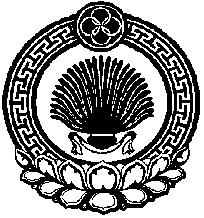 ХАЛЬМГ ТАҢҺЧИНКИРОВСК СЕЛӘНӘМУНИЦИПАЛЬН БҮРДӘЦИНАДМИНИСТРАЦИН ТОЛhАЧИН ТОГТАВР